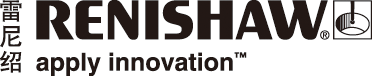 新型多光路集成镜实现测量XY平台的6个自由度雷尼绍新型RMAP多光路集成镜可用于在XY平台应用中测量6个自由度，它可充分利用RLD10-X3-DI干涉仪发射头的优异性能，精确测量俯仰、扭摆及滚摆误差。在平台运动期间测量角度偏差有助于实时纠正上述机器运动误差，从而提高定位精度。虽然也可以使用独立的差分干涉仪发射头执行这些测量，但是多光路集成镜可将激光光斑所占空间大小缩至18 mm x 35 mm，这样对平台上的镜组尺寸要求便可更低，因此机器成本也将降低。RMAP多光路集成镜的角度范围为±30角秒，与大多数性能优异的平台兼容，并且能够进一步优化平台性能。RMAP只有一个安装面，可简单快速地安装到真空室外壁或测量框架上。使用RLD10-X3-DI干涉仪发射头进行角度测量时，可以抵消在两个光路的共有光程上由于激光频率或环境变化产生的误差。与从两个独立的光路计算得出的角度偏差相比，这种角度测量方式提高了测量精度和重复性。有关雷尼绍激光尺产品的更多信息，请访问www.renishaw.com.cn/rle-完-关于雷尼绍雷尼绍是世界领先的工程科技公司之一，在精密测量和医疗保健领域拥有专业技术。公司向众多行业和领域提供产品和服务 — 从飞机引擎、风力涡轮发电机制造，到口腔和脑外科医疗设备等。此外，它还在全球增材制造（也称3D打印）领域居领导地位，是英国唯一一家设计和制造工业用增材制造设备（通过金属粉末“打印”零件）的公司。雷尼绍集团目前在35个国家/地区设有70多个分支机构，员工逾4,500人，其中3,000余名员工在英国本土工作。公司的大部分研发和制造均在英国本土进行，在截至2018年6月的2018财年，雷尼绍实现了
6.115亿英镑的销售额，其中95%来自出口业务。公司最大的市场为中国、美国、德国和日本。了解详细产品信息，请访问雷尼绍网站：www.renishaw.com.cn关注雷尼绍官方微信（雷尼绍中国），随时掌握相关前沿资讯：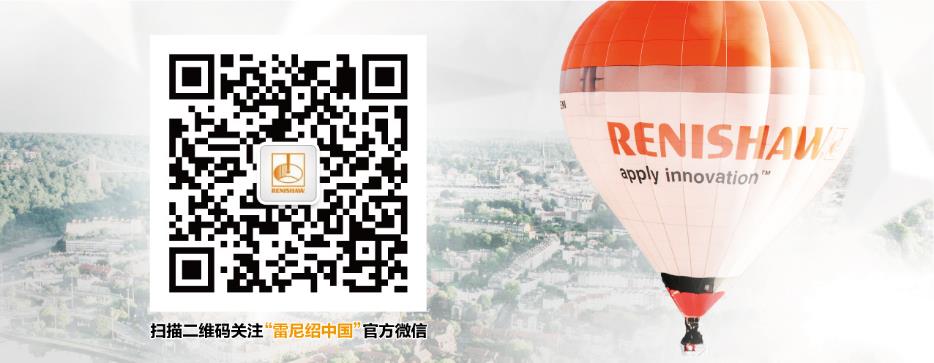 